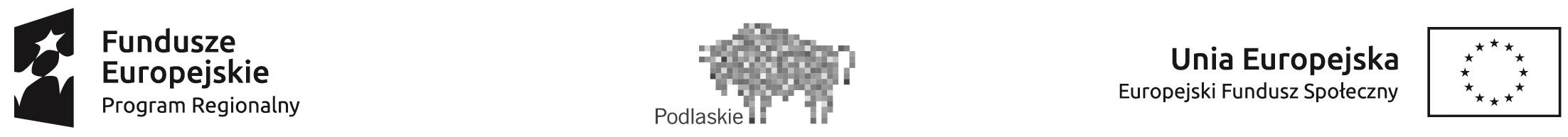 Projekt SOWA – Społeczność, Organizowanie, Współdziałanie, Angażowanie realizowany przez Miejsko Gminny Ośrodek Pomocy Społecznej w Drohiczynie współfinansowany ze środków Europejskiego Funduszu Społecznego w Ramach Regionalnego Programu Operacyjnego Województwa Podlaskiego na lata 2014-2020.DEKLARACJA UCZESTNICTWA W PROJEKCIESOWA – Społeczność, Organizowanie, Współdziałanie, AngażowanieWSPÓŁFINANSOWANYM ZE ŚRODKÓW EUROPEJSKIEGO FUNDUSZU SPOŁECZNEGO W RAMACH REGIONALNEGO PROGRAMU OPERACYJNEGO WOJEWÓDZTWA PODLASKIEGO NA LATA 2014-2020, PRIORYTET IX ROZWÓJ LOKALNY, DZIAŁANIE 9.1 REWITALIZACJA SPOŁECZNA I KSZTAŁTOWANIE KAPITAŁU SPOŁECZNEGO, REALIZOWANYM  PRZEZ MIEJSKO GMINNY OŚRODEK POMOCY SPOŁECZNEJ W DROHICZYNIEZAPOZNAŁAM/EM SIĘ Z ZASADAMI UCZESTNICTWA W PROJEKCIE.WYRAŻAM ZGODĘ NA UDZIAŁ W PROJEKCIE „SOWA – SPOŁECZNOŚĆ, ORGANIZOWANIE, WSPÓŁDZIAŁANIE, ANGAŻOWANIE” ……………………………………………………………….………………………….
                                                                                (podpis uczestnika projektu)MIEJSKO GMINNY OŚRODEK POMOCY SPOŁECZNEJ W DROHICZYNIEUL. WARSZAWSKA 12, 17-312 DROHICZYN TEL/FAX. 085 655 83 23IMIĘ I NAZWISKODANE DO KONTAKTU I KORESPONDENCJI:ADRESTELEFONDATA I MIEJSCE URODZENIANR PESEL